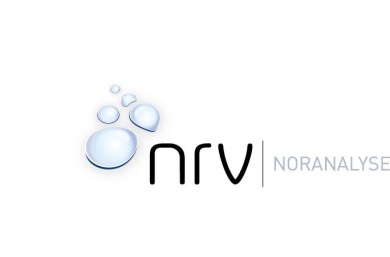 Besøksadresse: Ruth Maiers gt.22 , 1466 Strømmenpostadresse: Postboks 26, 2011 Strømmentelefon: 64 84 54 00      e.post: noranalyse@nrva.noHjemmeside: www.nrva.noAkkrediteringsdokument: Se link på hjemmesidenBesøksadresse: Ruth Maiers gt.22 , 1466 Strømmenpostadresse: Postboks 26, 2011 Strømmentelefon: 64 84 54 00      e.post: noranalyse@nrva.noHjemmeside: www.nrva.noAkkrediteringsdokument: Se link på hjemmesidenBesøksadresse: Ruth Maiers gt.22 , 1466 Strømmenpostadresse: Postboks 26, 2011 Strømmentelefon: 64 84 54 00      e.post: noranalyse@nrva.noHjemmeside: www.nrva.noAkkrediteringsdokument: Se link på hjemmesidenBesøksadresse: Ruth Maiers gt.22 , 1466 Strømmenpostadresse: Postboks 26, 2011 Strømmentelefon: 64 84 54 00      e.post: noranalyse@nrva.noHjemmeside: www.nrva.noAkkrediteringsdokument: Se link på hjemmesidenLIMS nr.Oppdragsgiver / rapportmottaker 
Oppdragsgiver / rapportmottaker 
E-postTlf/sign. prøvetaker  HasteprøveKr 250,- dersom mikrobiologiske prøver ønskes rapportert umiddelbart.Kr 250,- dersom mikrobiologiske prøver ønskes rapportert umiddelbart.Kr 250,- dersom mikrobiologiske prøver ønskes rapportert umiddelbart.Kr 250,- dersom mikrobiologiske prøver ønskes rapportert umiddelbart.Kr 250,- dersom mikrobiologiske prøver ønskes rapportert umiddelbart.VanntemperaturPrøvene bør leveres til laboratoriet innen 4 timer etter prøveuttak og holdes mørkt og kjøling (2°C - 8°C) under transporten.Prøvene bør leveres til laboratoriet innen 4 timer etter prøveuttak og holdes mørkt og kjøling (2°C - 8°C) under transporten.Prøvene bør leveres til laboratoriet innen 4 timer etter prøveuttak og holdes mørkt og kjøling (2°C - 8°C) under transporten.Prøvene bør leveres til laboratoriet innen 4 timer etter prøveuttak og holdes mørkt og kjøling (2°C - 8°C) under transporten.Prøvene bør leveres til laboratoriet innen 4 timer etter prøveuttak og holdes mørkt og kjøling (2°C - 8°C) under transporten.InnleveringPrøvene må leveres inn mandag, tirsdag eller onsdag før kl. 14.00 hvis ikke annet er avtalt.Prøvene må leveres inn mandag, tirsdag eller onsdag før kl. 14.00 hvis ikke annet er avtalt.Prøvene må leveres inn mandag, tirsdag eller onsdag før kl. 14.00 hvis ikke annet er avtalt.Prøvene må leveres inn mandag, tirsdag eller onsdag før kl. 14.00 hvis ikke annet er avtalt.Prøvene må leveres inn mandag, tirsdag eller onsdag før kl. 14.00 hvis ikke annet er avtalt.Prøvested / prøvetype(prøven merket)DatoDatoKlBestilte analyserMerknad(for laboratoriet)Kunden er herved innforstått med følgende:Leveringstid for analysesvar er normalt 10 arbeidsdager. Dette kan ta noe lengre tid når det velges mer avanserte analyser (opptil seks uker). Dersom kritiske mikrobiologiske parametere overskrider drikkevannsforskriften, vil laboratoriet varsle kunde straks resultatet er godkjent.Laboratoriet bruker fortrinnsvis ALS, SYNLAB eller Eurofins som underleverandør på analyser vi ikke utfører selv.Kunden får analysesertifikat som PDF-fil via e-post og faktura blir sendt pr. post.Til tider kan det oppstå tekniske problemer i laboratoriet som gjør at laboratoriet enten må utsette analyser eller benytte underleverandør. I slike tilfeller vil laboratoriet ta kontakt med kunden.Kunden er herved innforstått med følgende:Leveringstid for analysesvar er normalt 10 arbeidsdager. Dette kan ta noe lengre tid når det velges mer avanserte analyser (opptil seks uker). Dersom kritiske mikrobiologiske parametere overskrider drikkevannsforskriften, vil laboratoriet varsle kunde straks resultatet er godkjent.Laboratoriet bruker fortrinnsvis ALS, SYNLAB eller Eurofins som underleverandør på analyser vi ikke utfører selv.Kunden får analysesertifikat som PDF-fil via e-post og faktura blir sendt pr. post.Til tider kan det oppstå tekniske problemer i laboratoriet som gjør at laboratoriet enten må utsette analyser eller benytte underleverandør. I slike tilfeller vil laboratoriet ta kontakt med kunden.Kunden er herved innforstått med følgende:Leveringstid for analysesvar er normalt 10 arbeidsdager. Dette kan ta noe lengre tid når det velges mer avanserte analyser (opptil seks uker). Dersom kritiske mikrobiologiske parametere overskrider drikkevannsforskriften, vil laboratoriet varsle kunde straks resultatet er godkjent.Laboratoriet bruker fortrinnsvis ALS, SYNLAB eller Eurofins som underleverandør på analyser vi ikke utfører selv.Kunden får analysesertifikat som PDF-fil via e-post og faktura blir sendt pr. post.Til tider kan det oppstå tekniske problemer i laboratoriet som gjør at laboratoriet enten må utsette analyser eller benytte underleverandør. I slike tilfeller vil laboratoriet ta kontakt med kunden.Kunden er herved innforstått med følgende:Leveringstid for analysesvar er normalt 10 arbeidsdager. Dette kan ta noe lengre tid når det velges mer avanserte analyser (opptil seks uker). Dersom kritiske mikrobiologiske parametere overskrider drikkevannsforskriften, vil laboratoriet varsle kunde straks resultatet er godkjent.Laboratoriet bruker fortrinnsvis ALS, SYNLAB eller Eurofins som underleverandør på analyser vi ikke utfører selv.Kunden får analysesertifikat som PDF-fil via e-post og faktura blir sendt pr. post.Til tider kan det oppstå tekniske problemer i laboratoriet som gjør at laboratoriet enten må utsette analyser eller benytte underleverandør. I slike tilfeller vil laboratoriet ta kontakt med kunden.Kunden er herved innforstått med følgende:Leveringstid for analysesvar er normalt 10 arbeidsdager. Dette kan ta noe lengre tid når det velges mer avanserte analyser (opptil seks uker). Dersom kritiske mikrobiologiske parametere overskrider drikkevannsforskriften, vil laboratoriet varsle kunde straks resultatet er godkjent.Laboratoriet bruker fortrinnsvis ALS, SYNLAB eller Eurofins som underleverandør på analyser vi ikke utfører selv.Kunden får analysesertifikat som PDF-fil via e-post og faktura blir sendt pr. post.Til tider kan det oppstå tekniske problemer i laboratoriet som gjør at laboratoriet enten må utsette analyser eller benytte underleverandør. I slike tilfeller vil laboratoriet ta kontakt med kunden.Kunden er herved innforstått med følgende:Leveringstid for analysesvar er normalt 10 arbeidsdager. Dette kan ta noe lengre tid når det velges mer avanserte analyser (opptil seks uker). Dersom kritiske mikrobiologiske parametere overskrider drikkevannsforskriften, vil laboratoriet varsle kunde straks resultatet er godkjent.Laboratoriet bruker fortrinnsvis ALS, SYNLAB eller Eurofins som underleverandør på analyser vi ikke utfører selv.Kunden får analysesertifikat som PDF-fil via e-post og faktura blir sendt pr. post.Til tider kan det oppstå tekniske problemer i laboratoriet som gjør at laboratoriet enten må utsette analyser eller benytte underleverandør. I slike tilfeller vil laboratoriet ta kontakt med kunden.For laboratorietFor laboratorietFor laboratorietFor laboratorietFor laboratorietFor laboratorietPrøven(e) mottatt på laboratoriet:Prøven(e) mottatt på laboratoriet:_______________________________________________________ (dato, klokkeslett og sign.)_______________________________________________________ (dato, klokkeslett og sign.)_______________________________________________________ (dato, klokkeslett og sign.)_______________________________________________________ (dato, klokkeslett og sign.)Vanntemperatur Vanntemperatur 